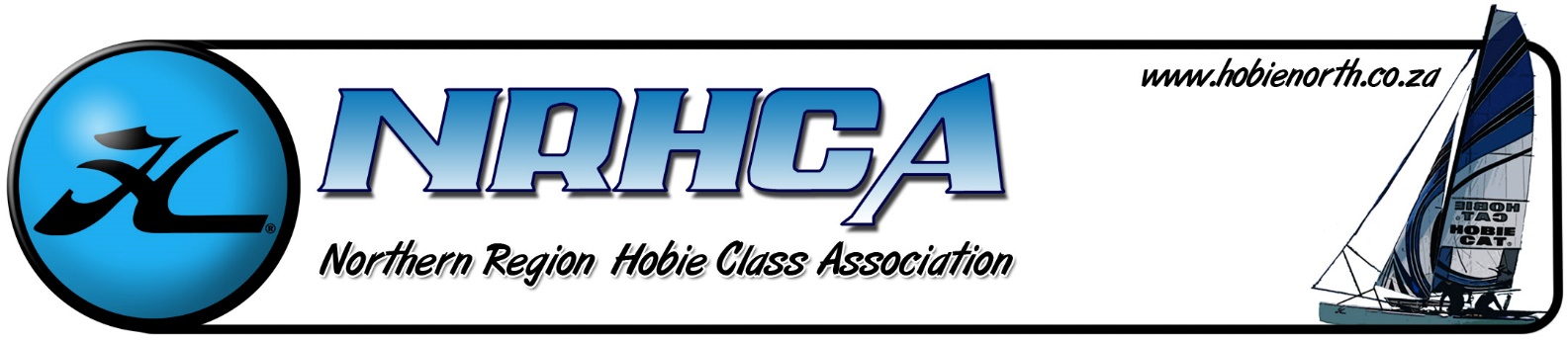 Class Association Northern RegionMembership Formwww.hobiesa.co.zaAmount Paid______________________			Payment Method______Signed___________________________			Date_________________________NameSurnameDate Of BirthEmailCell PhoneLand lineFax NumberAddressBoats Sailed /OwnedClub MemberClass fees: Yearly Membership Validity January to December  Banking DetailsNorthern Region Hobie Class Association
Standard Bank
Branch Code 051001
Account  no 005233984